Družstvo mužů Atletického klubu AC Mladá BoleslavZpravodaj  č. 3/2015Nazdar chlapci,před posledním kolem Vám zasílám časový pořad na 4.kolo,které se uskuteční 23.8.2015 (neděle) v Bílině.Zasílám i tabulku po třetím kole,kde je vidět že od 3 místa je situace vyrovnaná.Žádám Vás o co největší účast na tomto kole,účast a seznam disciplín které půjdete na tomto kole zasílejte ( do 20.8.2015 ) na email vrhaci.cenda@seznam.cz nebo volat  na mobil 724 510 243 (Čenda),osobně na stadionu(Láďa nebo Čenda). Odjezd 23.8.2015 v 8:00 hod. od ústředního stadionu.Předem děkuji za spolupráci Láďa Koudelka a Čenda KočíPO 3.KOLE
1. STODŮLKY     706       18
2. LIBEREC         550       123. ML.BOL.         438          9
4. MOST             430,5       9
5. USK PRAHA  449          8
6. KLADNO       354,5       7Atletický klub Bílina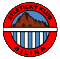 Pořadatelský oběžník4. kolo II. ligy mužů a žen skupina A Pořadatel:	Atletický klub Bílina.Datum:	Neděle 23. srpna 2015 od 11.00 hod.Místo:	Stadion AK Bílina v Bílině-Kyselce.Vedoucí činovníci:	Ředitel závodů:		Josef Mairich
Hlavní rozhodčí:		Rudolf Trubač
Řídící soutěže mužů:	Michal Pufr	Řídící soutěže žen:		Miroslav VondraPřihlášky:	Podávají vedoucí družstev přes WEB ČASu od pondělí 18. 8. 2015 do soboty 22. 8. 2015 ve 20:00 hod.Závodní kancelář:	Bude otevřena od 9:30 hod. v den závodu v prvním patře budovy na stadionu.Technická porada:	Se uskuteční v prostorách restaurace U kádi od 10:00 hodin. Porady se
zúčastní ředitel závodů, hlavní rozhodčí, řídící soutěží a jeden vedoucí družstva. Vedoucí družstev zde odevzdají vytištěnou přihlášku s případnými škrty, přehled startů, štafety na kartičkách, složení lze doplnit v průběhu závodů. Disciplíny:	Muži: 100m, 200m, 400m, 800m, 1500m, 3000m ,110m př., 400m př., výška, tyč, dálka, trojskok, koule, disk, oštěp, kladivo, 4x400m	Ženy: , , 400m, , , 3000 m., 100m př.,	400m př., výška, tyč, dálka, trojskok, koule, disk, oštěp, kladivo, 4x400m. Upozornění:	Hod kladivem se uskuteční na kladivářském sektoru za řekou.Vážení náčiní:	Bude prováděno na stadionu v Bílině v době od 10:15 do 11:00 hod. Vložený závod:	V rámci soutěže proběhne vložený závod sportovců s tělesným postižením, paralympioniků, připravujících se na říjnové mistrovství světa. Jejich soutěže proběhnou současně se závodníky II. ligy, v technických disciplínách s vlastní startovní listinou.Sektory:	Dráha je šestiproudová, na sektorech i na dráze je položen umělý povrch Polytan, max. délka hřebů treter 6mm. Rozcvičování:	Mimo hlavní plochu stadionu na pěšině kolem řeky nebo v parku na Kyselce. Prezentace:	Bude probíhat u vrchníků disciplíny. Konec prezentace je stanoven na 10 minut před zahájením disciplíny. Šatny:	V omezeném rozsahu v areálu stadionu. Sprchy budou k dispozici v šatnách. Pořadatel za věci uložené v šatnách neručí.Občerstvení:	Tenisové kurty a restaurace U Kádi. Parkování:	Přímo u stadionu. Informace:	Josef Mairich, mobil 721 662 971, e-mail JosefMairich@seznam.cz. Časový pořad - upravenýÚpravu časového programu schválili oba vedoucí soutěže.KOMISE ►KOMISE ►KOMISE ►KOMISE ►I.II.III.IV.11:00Dálka M Výška Ž Oštěp Ž Kladivo M 11:15100 mŽ R11:25100 mM R11:35800 mŽ F11:45800 m M F12:00100 m př.Ž 12:15110 m př.M Dálka Ž Výška M Oštěp M Kladivo Ž 12:30100 mŽ12:40100 mM12:50400 mŽ 13:00400 mM 13:103000 mŽ 13:30Trojskok M Tyč Ž Koule M Disk Ž 13:403000 mM 14:05400 m př.Ž 14:20400 m př.M 14:35200 mŽ Tyč M 14:45200 mM Trojskok Ž Koule Ž Disk M 14:551500 mŽ 15:051500 mM 15:154x400 mŽ15:354x400 mM